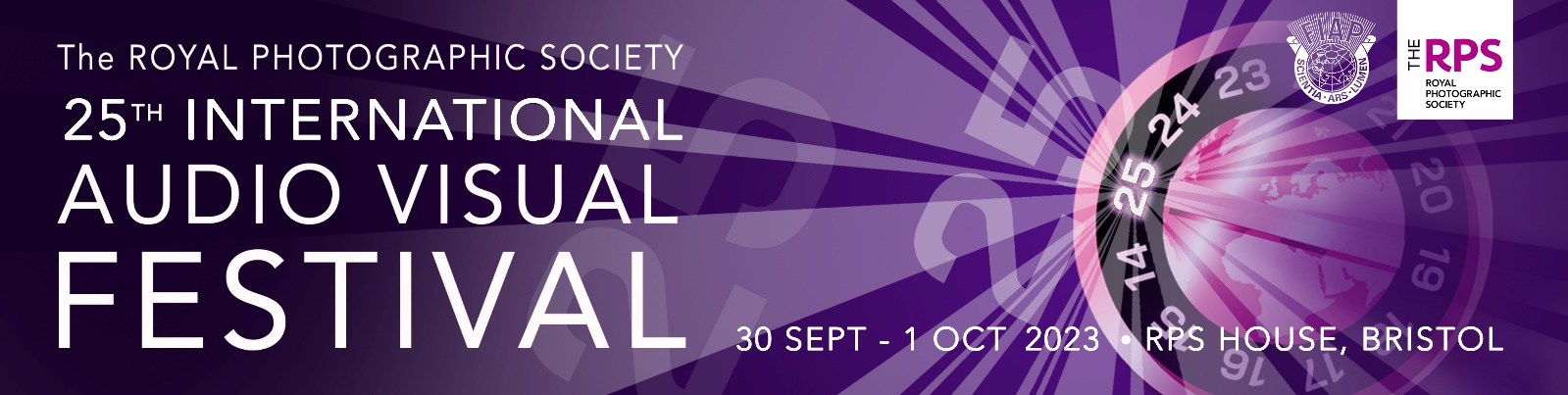 INFORMATION FOR ENTRANTSINTRODUCTIONAudio Visual enthusiasts worldwide are cordially invited to enter the Royal Photographic Society (RPS) 25th International Audio Visual Festival. The Festival will be held over the weekend of 30th September and 1st October 2023 at RPS House, 337 Paintworks, Arnos Vale, Bristol, BS4 3AR.There is only one category, which is “Open”. AV workers are encouraged to explore the medium and to use it to communicate their own personal vision, incorporating feeling, senses and imagination to the viewer. Sequences are not restricted in any way, either in subject matter or in the manipulation allowed during the taking or reproduction stages of the photography, the use of sound, or the use of video.All entrants will have their entry acknowledged and are welcome to attend the Festival over the weekend of 30th September and 1st October 2023. Further details will be provided in due course. Updated information will be published in “Festival News”. If you are not already receiving Festival News, please email your contact details to the Festival Director, Director.IAVF@virginmedia.com and they will be added to the RPS database. Information can also be found at https://rps.org/iavfFESTIVAL DIRECTOREdgar Gibbs FRPS MPAGB AV-AFIAPTelephone:		+44 (0) 2920564850Mobile:			+44 (0) 7989444326Email:			Director.IAVF@virginmedia.comPostal Address:		10 Hughs Close, Cardiff, CF5 2RT, UKFESTIVAL TIMETABLE1st August 2023	Earliest date entries can be submitted.27th August 2023	Latest date entries can be submitted.30th Sept. – 1st Oct 2023	Projection of AV sequences.4th October 2023	Results emailed.9th October 2023	Catalogue posted on website and can be downloaded.1st to 12th October 2023	Awards posted.AUTHORSHIPEntry is open to single entrants, groups, and clubs.  All participants must be disclosed on the ‘FIAP Identification Sheet’ available HERE   The sequence must be the original work of the entrant and their declared co-authors and collaborators. The 2023 Festival has been granted FIAP patronage under the number 2023/290. Kindly note that in line with FIAP requirements (2013/314 AV-E), authors and co-authors must be alive at the time and date of entering the Festival.NUMBER OF ENTRIES PER ENTRANT, DURATION, ENTRY FEE AND ENTRY FORMEntrants may only submit one AV sequence, with a maximum time of 12 minutes. The entry fee for all entrants is £15.00. In addition to the ‘FIAP Identification Sheet’ each entrant must complete an Entry Form, which is shown at the end of this document and will also be available at https://rps.org/iavfELIGIBILITYAn entrant’s name may only be credited once as author and once as co-author. Sequences accepted at a previous RPS International Festival will not be eligible. COPYRIGHTIn accordance with the established music and image copyright regulations, AV sequences presented at the Festival should be free of all rights of ownership, artistic or otherwise, which others may hold. Authors should only use archival third party images when it is not possible for them to use one of their own images.  By participating in the Festival, authors of AV sequences indemnify the organisers against all and any action that may be taken against them by owners of copyrights.  The organisers will accept no responsibility in the case of dispute or litigation. VIDEOVideo may be included in your AV sequence but should not dominate the work.UNACCEPTABLE AV SEQUENCESThe Organisers reserve the right to refuse entry to AV sequences that they consider in their absolute discretion, to be undesirable, unsuitable or incorrectly programmed for projection at the Festival.TECHNICAL INFORMATIONTo ensure correct colour balance, it is recommended that you produce your AV sequence using sRGB colour space. Your entry must be programmed to run directly without an additional menu or start button. AV sequences must be in a format which allows them to be played on a PC without the need for the software which created them and should close automatically once finished. Entries must be submitted in .mp4 format. If you are unable to create .mp4 files, other formats (e.g. .mov) may be accepted in consultation with the Festival Director in advance of the closing date. Entries may be submitted on a CD/DVD or preferably via an online file-transferring platform, such as WeTransfer. Each CD/DVD/Data Transfer should only contain entries from one author. Each AV sequence must not exceed 1 GB. All AV sequences will be copied to the Festival computer’s hard drive for projection, and an archive copy of the Festival kept on DVD. If you do not wish your AV sequence to be included in this archive, please indicate this on the ‘FIAP Identification Sheet’.  All care will be taken in the handling of AV sequences, but the Organisers cannot accept responsibility for loss, theft or damage. PRESELECTIONIf the running time of the entries submitted exceeds the available time at the Festival, the Organising Committee reserves the right to pre-select AV Programmes. The pre-selection decision will be made by one or more members of the Festival Jury. If an AV Programme is not selected to be shown at the Festival, there will be no refund of the entry fee. There will not be any further discussion on the decision of the Chair of the Festival Jury. ENTRY FEE AND PAYMENT METHODSPayment for entries from within the UK only:By Cheque - make the £15 entry fee payable to “RPS International AV Festival Account” and send to the Festival Director; orBy Electronic Bank Transfer - log on to your online bank account and transfer the £15.00 entry fee to:Account Number: 00818836Sort Code: 20-05-06Account Name: RPS International AV Festival AccountUse your initial and surname as the reference on the bank transfer.By PayPal - make your £15 entry fee payment via PayPal to rpsavgroup@gmail.com ensuring that you choose the “Sending to a friend or to family” option when transferring funds. Please note that you will see the name Alastair Taylor and/or “alast.taylor” on your PayPal transaction. Alastair is the Treasurer of the RPS AV Group and also for the RPS International AV Festival. Additionally, please do not pay in currencies other than GBP. Entries without full payment in GBP will not be considered.N.B. You must include proof of payment with your entry form when paying by electronic bank transfer or PayPal.Payment method for entries from outside the UK:Payment for entries from outside the UK cannot be made by cheque or via electronic bank transfer, but can be made via PayPal. Please send your £15.00 entry fee payment to rpsavgroup@gmail.com ensuring that you choose the “Sending to a friend or to family” option when transferring funds. Please note that you will see the name Alastair Taylor and/or “alast.taylor” on your PayPal transaction. Alastair is the Treasurer of the RPS AV Group and also for the RPS International AV Festival. Additionally, please do not pay in currencies other than GBP.  Entries without full payment in GBP will not be considered.N.B. You must include proof of payment with your entry form when paying by electronic bank transfer or PayPal.YOUR ENTRYEntries must be sent to the Festival Director, to arrive by no later than 23:59 GMT on the closing date of 27th August 2023. Entries may be sent either by post or via an online file-transferring platform such as WeTransfer. Entries not received by the closing date will not be considered. No entries will be returned, and disks will be destroyed after judging. If you do not get an email confirming receipt of your entry by 28th August 2023, please contact the Festival Director. Your CD/DVD/Data Transfer must contain the following files:Your completed entry form which is shown at the end of this document and will also be available at www.rps.org/iavf. The file name to include your name and surname e.g. Entry Form from Tom Jones.doc;FIAP Identification Sheet for your AV sequence available HERE   The file name to include your name and surname e.g. FIAP Fiche from Tom Jones.docYour AV sequence. The file name to include your name and surname plus the AV sequence’s title and duration e.g. Opera House by Tom Jones 3m20s.mp4;Portrait(s) of author(s) (512px wide x 768px jpg high). The file name to include your name and surname e.g. Portrait of Tom Jones.jpg;Poster for your AV sequence (800px wide x 600px high jpg - landscape format). The file name to include your name and surname plus the AV sequence’s title e.g. Opera House by Tom Jones.jpg; andProof of payment with your name as reference unless payment is being made by UK cheque.  FESTIVAL JURYMartin Fry FRPS EFIAP/d3 AV-EFIAP/b FBPE APAGB (Chair of Jury) EnglandLorenzo de Franceso AV-BFI ItalyMartin Addison FRPS EnglandAWARDSThe following are available for the Judges to award:Top of Festival Awards (2):RPS Grand Prix Trophy and RPS Gold Medal;FIAP Gold Medal. Recognition Awards (3):‘Photography’ would receive an RPS Silver Medal;‘Production’ would receive a FIAP Silver Medal;‘Sound’ would receive the FICS (Fédération Internationale des Chasseurs de Sons/The International Federation of Soundhunters) Medal. Judges' Awards (4):4 Bronze Medals will be available for the Judges to award them at their discretion for attributes such as script, video, concept, humour, innovation, creative imagery, natural history, documentary etc. The George and Doreen Pollock Medal (1):This medal will be awarded in line with the RPS AV Group's requirements i.e. to be awarded to a first time entrant who had not won any other award in a previous Festival/Competition. The Martin Fry Medal (1):To be awarded to the best interpretation of a song.Highly Commended and Commended Awards (18):There will be 6 RPS Ribbons and 6 FIAP Ribbons for Highly Commended, and 6 RPS AV Group ribbons for Commended. Acceptances:FIAP ACCEPTANCESIn order to comply with FIAP requirements, the Judges will agree which AV sequences have reached the standard for acceptance.CATALOGUEAll entrants will be able to download a catalogue in .pdf format, with details of the statistics, all the acceptances and awards after the Festival. ENTRY FORM - FORMULAIRE D'ENTRÉEEINTRAGSFORMULAR – MODULO DI ISCRIZIONEPlease complete information in the grey boxes and select from drop down boxes.Veuillez compléter les informations dans les cases grises et sélectionner dans les listes déroulantes.Bitte finden Sie informationen in den grauen boxen und wählen sie aus dropdown-boxen.Si prega di completare le informazioni nelle scatole grigie e selezionare da caselle a discesa.First Name, SURNAME/Prénom, NOME/Vorname, NAME/ Nome, COGNOME:Address/Adresse/Adresse/Indirizzo:Country/Pays/Land/Paese:Email Address/Adresse Courriel/E-Mail-Adresse/Indirizzo Email:Data Protection/Protection des Données/Date Schutz/Protezione dei Dati	I agree to be contacted by the Festival Organisers:	J'accepte d'être contacté par les Organisateurs du Festival:	Ich stimme zu, von den Organisatoren des Festivals kontaktiert zu warden:	Accetto di essere contattato dagli Organizzatori del Festival:Method of Payment/Mode de Paiement/Zahlungsmethode/Metodo di Pagamento:Method of Payment/Mode de Paiement/Zahlungsmethode/Metodo di Pagamento:Method of Payment/Mode de Paiement/Zahlungsmethode/Metodo di Pagamento:Method of Payment/Mode de Paiement/Zahlungsmethode/Metodo di Pagamento:United Kingdom entrants – Click on drop down box:	(Proof of payment must be provided, except for cheques).Les participants en dehors du Royaume-Uni doivent payer via PayPal. 
(Une preuve de paiement doit être fournie).	Teilnehmer außerhalb des Vereinigten Königreichs müssen über PayPal bezahlen. (Zahlungsnachweis muss vorgelegt werden).I partecipanti al di fuori del Regno Unito devono pagare tramite PayPal. 
(Deve essere fornita la prova del pagamento).Les participants en dehors du Royaume-Uni doivent payer via PayPal. 
(Une preuve de paiement doit être fournie).	Teilnehmer außerhalb des Vereinigten Königreichs müssen über PayPal bezahlen. (Zahlungsnachweis muss vorgelegt werden).I partecipanti al di fuori del Regno Unito devono pagare tramite PayPal. 
(Deve essere fornita la prova del pagamento).Les participants en dehors du Royaume-Uni doivent payer via PayPal. 
(Une preuve de paiement doit être fournie).	Teilnehmer außerhalb des Vereinigten Königreichs müssen über PayPal bezahlen. (Zahlungsnachweis muss vorgelegt werden).I partecipanti al di fuori del Regno Unito devono pagare tramite PayPal. 
(Deve essere fornita la prova del pagamento).Les participants en dehors du Royaume-Uni doivent payer via PayPal. 
(Une preuve de paiement doit être fournie).	Teilnehmer außerhalb des Vereinigten Königreichs müssen über PayPal bezahlen. (Zahlungsnachweis muss vorgelegt werden).I partecipanti al di fuori del Regno Unito devono pagare tramite PayPal. 
(Deve essere fornita la prova del pagamento).Les participants en dehors du Royaume-Uni doivent payer via PayPal. 
(Une preuve de paiement doit être fournie).	Teilnehmer außerhalb des Vereinigten Königreichs müssen über PayPal bezahlen. (Zahlungsnachweis muss vorgelegt werden).I partecipanti al di fuori del Regno Unito devono pagare tramite PayPal. 
(Deve essere fornita la prova del pagamento).Your Distinctions/Vos Distinctions/Ihre Auszeichnungen/Le Tue Distinzioni - 
e.g. FRPS, AV-AFIAP, MPAGB:Your Distinctions/Vos Distinctions/Ihre Auszeichnungen/Le Tue Distinzioni - 
e.g. FRPS, AV-AFIAP, MPAGB:Your Distinctions/Vos Distinctions/Ihre Auszeichnungen/Le Tue Distinzioni - 
e.g. FRPS, AV-AFIAP, MPAGB:The George & Doreen Pollock Medal/La Médaille George & Doreen Pollock/
Die George & Doreen Pollock Medal/Medaglia George & Doreen Pollock:	Awarded to a first time entrant who has not won any other award in a previous Festival or Competition.	Décerné à un participant pour la première fois qui n’a remporté aucun autre prix lors d’un Festival ou d’un Concours précédent.	Verliehen an einen erstteilnehmer, der bei einem früheren Festival/Wettbewerb noch keine andere auszeichnung gewonnen hat.	Assegnato a un partecipante per la prima volta che non ha vinto nessun altro premio in un precedente Festival/Concorso. Are you eligible?:Êtes-vous admissible?:Sind Sie berechtigt?:Sei idoneo?:Checklist of items to be sent to the Festival Director/Liste de contrôle des articles à envoyer au Directeur du Festival/Checkliste der an den Festivaldirektor zu sendenden gegenstände/Lista di controllo degli articoli da inviare al Direttore del Festival:Checklist of items to be sent to the Festival Director/Liste de contrôle des articles à envoyer au Directeur du Festival/Checkliste der an den Festivaldirektor zu sendenden gegenstände/Lista di controllo degli articoli da inviare al Direttore del Festival:Checklist of items to be sent to the Festival Director/Liste de contrôle des articles à envoyer au Directeur du Festival/Checkliste der an den Festivaldirektor zu sendenden gegenstände/Lista di controllo degli articoli da inviare al Direttore del Festival:Checklist of items to be sent to the Festival Director/Liste de contrôle des articles à envoyer au Directeur du Festival/Checkliste der an den Festivaldirektor zu sendenden gegenstände/Lista di controllo degli articoli da inviare al Direttore del Festival:Entry Form/Formulaire d'Entrée/
Eintragsformular/ Modulo di iscrizione:FIAP Identification Sheet/Fiche d’Identification/
Identifikationsbogen/Scheda di identificazione:Sequence/Diaporama/Diashow/Sequenza:Portrait of Author(s)/Portrait de l’Auteur(s)/
Porträt des Autor(en)/ Ritratto d'autore (degli autori)Poster/Affiche/Poster/PosterProof of Payment/Preuve de Paiement/
Zahlungsnachweis/Prova di Pagamento